Bu Dokümanda açıklanan görev tanımımı okudum. Görevimi burada belirtilen kapsamda yerine getirmeyi kabul ediyorum. (…/…/2019)        Çalışan 						Onaylayan (Harcama Yetkilisi)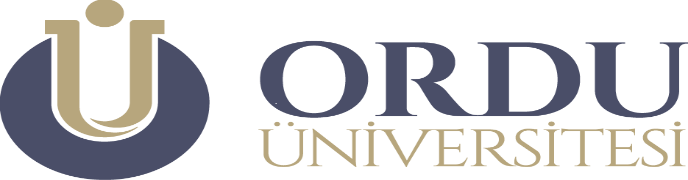 İŞ/GÖREV TANIMLARIDoküman No :ODÜ/SGDB/GT-01İŞ/GÖREV TANIMLARIStandart Dosya No    :79231057İŞ/GÖREV TANIMLARIRevizyon Tarihi :08/07/2019İŞ/GÖREV TANIMLARIRevizyon No :02Birimi :Strateji Geliştirme Daire BaşkanlığıGörev Adı (Unvan Adı) :Şube MüdürüAlt Birim  :Raporlama ve İç Kontrol BirimiBağlı Olduğu Unvan :Daire BaşkanıTemel Görev ve Sorumluluklar :1. İç Kontrol Sistemini oluşturmaya, uygulamaya, izlemeye ve geliştirmeye yardımcı olmak2….3. ….4. ……5. ………Temel Görev ve Sorumluluklar :1. İç Kontrol Sistemini oluşturmaya, uygulamaya, izlemeye ve geliştirmeye yardımcı olmak2….3. ….4. ……5. ………Temel Görev ve Sorumluluklar :1. İç Kontrol Sistemini oluşturmaya, uygulamaya, izlemeye ve geliştirmeye yardımcı olmak2….3. ….4. ……5. ………Temel Görev ve Sorumluluklar :1. İç Kontrol Sistemini oluşturmaya, uygulamaya, izlemeye ve geliştirmeye yardımcı olmak2….3. ….4. ……5. ………YetkileriBirim personelini sevk ve idare etmekBelirlenmiş standartlara uyulmasını sağlamak,Mevzuata aykırı faaliyetleri önlemek,Birim personelini sevk ve idare etmekBelirlenmiş standartlara uyulmasını sağlamak,Mevzuata aykırı faaliyetleri önlemek,Birim personelini sevk ve idare etmekBelirlenmiş standartlara uyulmasını sağlamak,Mevzuata aykırı faaliyetleri önlemek,Görev İçin Gerekli Beceri ve Yetenekler657 Sayılı Devlet Memurları Kanunu’nda belirtilen genel niteliklere sahip olmak,Görevinin gerektirdiği düzeyde iş deneyimine sahip olmak,657 Sayılı Devlet Memurları Kanunu’nda belirtilen genel niteliklere sahip olmak,Görevinin gerektirdiği düzeyde iş deneyimine sahip olmak,657 Sayılı Devlet Memurları Kanunu’nda belirtilen genel niteliklere sahip olmak,Görevinin gerektirdiği düzeyde iş deneyimine sahip olmak,Yetkinlik* :Yetkinlik* :Yetkinlik* :TemelBilgi PaylaşımıKalite Odaklılık Ekip/Takım ÇalışmasıHesap VerebilirlikTeknikAnalitik Yaklaşımİç Kontrol Sistem ve Standartları Bilgisi GZFT AnaliziYönetselBilgi Toplama ve OrganizasyonuFikir Üretme/Öneri GeliştirmeStratejik Yönetim Kurumsal Farkındalık